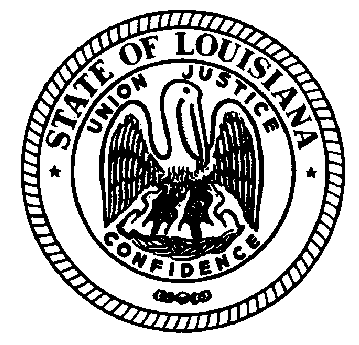 LOUISIANA COMMISSION ON PERINATAL CARE AND PREVENTION OF INFANT MORTALITYConference Call- 1888-204-5984 Access Code 1982918February 21, 2018Attendees: 	Dr. Scott Barrilleaux, Dr. Tina Stefanski, Debra Hollingsworth, Amy Zapata, Emily Stevens, Dr. Stacy Drury, Dr. Joseph Biggio
Guests: 	Dr. Alfred Robichaux, Dr. James Hussey, Kelly Bankston, Karis Schoellmann, Lisa Norman, Marty Hennegan, Ashley Politz, Berkley Durbin, Rosa Bustamante-Forest, Rebecca Roques, Becky Majdoch, Dr. Lyn Kieltyka, Cheri Johnson, Shelae Harris, Marci Brewer, Bridget ColeMeeting Notes:Review of the Charge of the Perinatal CommissionMembers were provided with copies of the Commission’s Operating Guidelines in order to be reminded of, and to review the functions and goals of the Commission.  Should revisions and updates be required, members would need to vote on any new language proposed and reach out to the legislative process for approval.NAS RecommendationsMembers and guests reviewed section 4a-e Screening: Enhance screening for NAS risk factors in primary care and obstetric settings from the List of Recommendations in Response to HCR No. 162. A small work group will be pulled together to continue to review the recommendations in the Screening section, and to assess any progress on activities related to each recommendation The workgroup will report back to the Commission. Review of the "Process for New Business" for the Perinatal Commission Karis presented a process for introducing new topics to the Commission.  A document comprised of a flow chart and an accompanying step by step table was reviewed and feedback requested. March Meeting AgendaThe March 8th meeting agenda was discussed. Dr Gee will attend and address the Commission, and Dr. Mehta will present an update on the Perinatal Quality Collaborative, and on PAMR. AdjournIn-Person Meetings will remain on the second Thursday of every other month in 2018 from 1:00-3:00 PM. The next in-person meeting will be on March 8, 2018. Workgroup calls will be held on the third Wednesday of every month with the next call on April 18, 2018 from 11:30-12:30. 